ESAFETY ETİKETİMİZ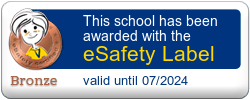 